Phase 2 Coaching Form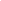 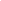 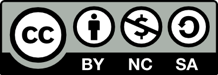 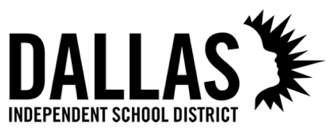 Self- Direction (TEI Alignment 2.1, 3.3) Self- Direction (TEI Alignment 2.1, 3.3) Self- Direction (TEI Alignment 2.1, 3.3) Self- Direction (TEI Alignment 2.1, 3.3) Beginning DevelopingPracticingAchieving Teacher sets students' academic goals and tracks progress against those goals.Teacher sets students' academic and non-academic goals, tracks progress against those goals, and students reflect on their own strengths and areas for growth.Teacher and students co-set personal academic and non-academic goals, track progress against those goals, and reflect on strengths and areas for growth.Students become leaders as they set personal academic and non-academic goals with the teacher, track progress against those goals, and reflect on strengths and areas for growth.Look- Fors During ObservationLook- Fors During ObservationBeginning/ DevelopingGoal setting is limited if done at all and is managed entirely by the teacher without giving students access to the process.Student reflection on progress may occur, however they are not actively engaged in goal setting.Goal setting is done infrequently and is not revisited when progress has been made. Academic and non-academic goal setting is happening, but students do not authentically engage in the process, e.g., the teacher provides the goals and manages progress monitoring.Learner profiles are set up for goal setting but aren't used consistently for academic and non-academic goals.Practicing/ Achieving Students regularly engage in setting meaningful short and long-term goals. Students are aware of how learning experiences align to their goals and can reflect on their progress independently and with peer and teacher support. Student goal setting is informed by their learner profile information and incorporates their academic and personal aspirations.Families are aware of and engage in student goal setting and reflection.Students can share their goal progress  when asked. Students can explain why they have selected the goals they are working on and know how that supports their long term objectives.Questions to Guide ObservationWhat evidence do you see of goal setting in the classroom?How well can students articulate their goals?What structures exist for reflection on progress towards meeting goals?What types of classroom structures exist to support students in setting, meeting, sticking with, and celebrating goals when achieved?How well can students articulate how their learning activities align to their goals?Do students seem motivated by their goals or do their goals seem teacher directed?How authentic are student’s long term goals to their passions, interests, and needs?Questions to Guide ObservationWhat evidence do you see of goal setting in the classroom?How well can students articulate their goals?What structures exist for reflection on progress towards meeting goals?What types of classroom structures exist to support students in setting, meeting, sticking with, and celebrating goals when achieved?How well can students articulate how their learning activities align to their goals?Do students seem motivated by their goals or do their goals seem teacher directed?How authentic are student’s long term goals to their passions, interests, and needs?Observation Notes: Observation Notes: 